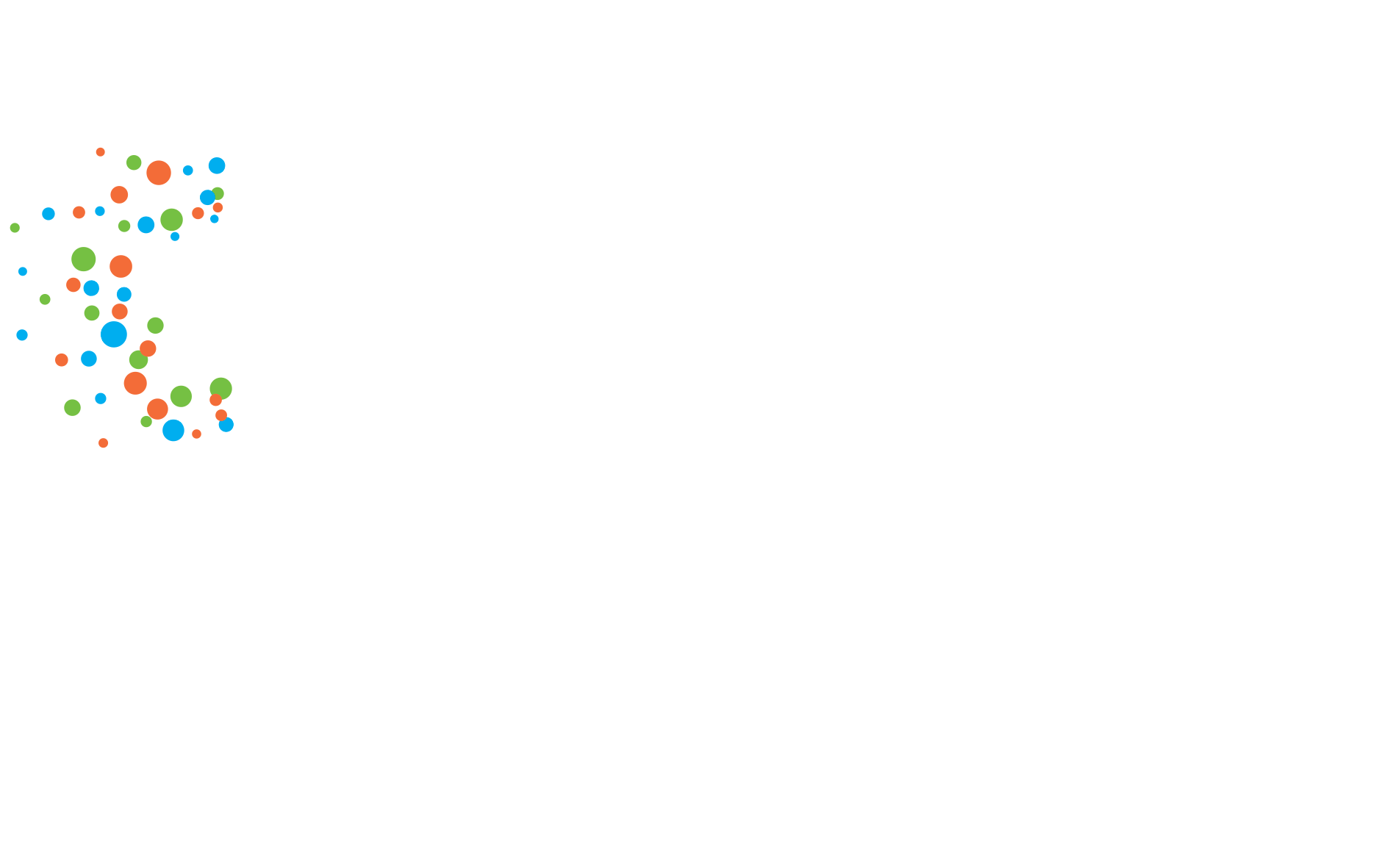 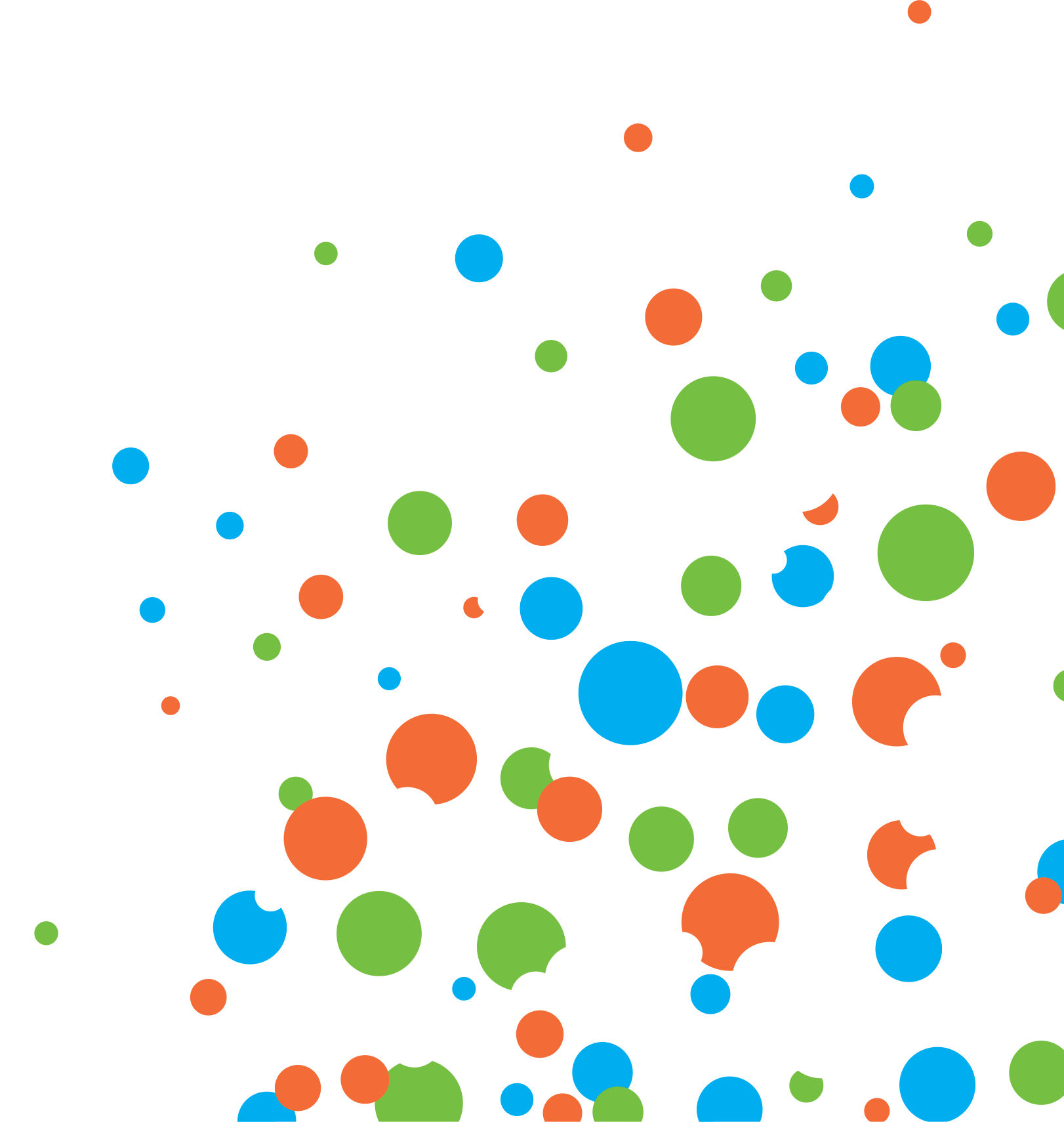 Summer Intern Program 2017Information pack & Application formSummer Intern Program Application Form What is Orygen, The National Centre of Excellence in Youth Mental Health?Orygen, The National Centre of Excellence in Youth Mental Health is the world’s leading research and knowledge translation organization focusing on mental ill-health in young people.At Orygen, staff work to deliver cutting-edge research, policy development, innovative clinical services, and evidence-based training and education to ensure that there is continuous improvement in the treatment and care provided to young people experiencing mental ill-health.For more information on the work of Orygen please visit https://orygen.org.au/What is the Summer Intern Program?The Summer Intern Program is an exciting opportunity for four young people aged 17 – 25 years to gain experience and exposure to the world’s leading youth mental health research and knowledge translation organisation, Orygen, The National Centre of Excellence in Youth Mental Health. Orygen’s Summer Intern Program involves a four week placement (three days a week) with research teams, key policy and advocacy staff, clinical specialists and workforce trainers who all have extensive experience working in the field of youth mental health. Through this structured program participants will:Increase their knowledge and understanding of the youth mental health sector in Australia, with an emphasis on workforce development, research, policy and communications.Build a greater understanding of the types of research projects currently being developed in the growing area of youth mental health.Develop a group presentation with support from Orygen’s media and design team to present to Orygen.Promote young peoples’ understanding of the day to day operations of a Centre of Excellence. What sort of things can I expect to learn about during this placement?Through the placement participants will rotate between the four divisions of Orygen, The National Centre of Excellence in Youth Mental Health; Skills & Knowledge, Strategy & Development, Research and the Clinical Division. Specific activities and skills you may develop over this time are:Learn more about Orygen as an organisation and the inner workings of a National Centre of Excellence.Learn how to write a media release, establish key messages, comment on an article or promote an issue using social media.Participate in Q&A sessions with youth mental health researchers to develop a deeper understanding of research methodologies.Visit Orygen’s headspace sites and gain a better understanding of the youth mental health sector.Partner with our Skills & Knowledge team to gain a better understanding of how training and resources are developed to upskill the youth mental health workforce.Learn how to write a policy briefing based on clinical and research evidence, regarding a particular youth mental health issue.Learn how to develop an organisational response to a government policy announcement.What commitment is required?Participating in the Summer Intern Program requires you to be available from the 1st February – 24th February 2017 every Wednesday, Thursday and Friday from 10am – 5pm. The placement will be held at 35 Poplar Road, Parkville, 3052. Required transport to any other meeting locations in Melbourne will be supported by Orygen staff.This program requires participants to be based in Melbourne and commit to the entire program. Applicants outside Melbourne are very welcome to apply but would need to fund their own accommodation and travel costs. Support can be provided to source appropriate accommodation if needed. The internships are primarily volunteer roles, however participants will be reimbursed for their travel to and from Orygen within Melbourne and provided with a daily meal allowance. Am I eligible?Young people aged 17-25 years old (at time of application) who meet the criteria below are invited to apply:Have had a lived experience of mental ill-health or a specific interest in youth mental health.Are able to commit to 3 days per week on a Wednesday, Thursday and Friday from 1st February – 24th February 2017.Have a current Working with Children’s Check (or be willing to obtain one) and be willing to undergo a Police Check (Orygen will support you to obtain both documents).Have permission from your parent/guardian to participate in this process if you are under 18 years of age.It’s not a requirement to be studying or working in the area of youth mental health. We encourage young people with diverse interests and skills who are passionate about youth mental health to apply.Orygen strongly welcomes applications from Aboriginal and Torres Strait Islander young people, young people from culturally and linguistically diverse backgrounds and young people with a disability.How do I apply?Applications for the Summer Intern Program must be completed and received by email, mail, online or in Person by 5pm on Sunday 18th of September. Details are below.Short-listed applicants will be contacted by phone to organise an interview. Interviews will be held on Wednesday 28th and Thursday 29th of September in Parkville so please ensure you are available for one of these dates. Unsuccessful applicants will be notified by email.Questions?If you have any questions or need assistance to complete your application please contact:Jacqui Faliszewski
Youth Participation & Engagement Program Coordinator 
Orygen, The National Centre of Excellence in Youth Mental HealthLocked Bag 10, Parkville VIC 3052 Australia
M - +61 421 762 524
E - Jacqui.faliszewski@orygen.org.auSummer Intern Program Application FormPlease complete all questions below. Personal DetailsName:      	Phone:      	Email:      	Date of Birth:      	Gender:      	Street Address:      	Suburb:      State:      	Postcode:      	How did you hear about the intern program?School/TAFE/UniversitySocial media (Facebook, Twitter)Orygen Websiteheadspace Case workerFriends/family memberOther (please specify)____________________________________Please tick all that apply. I’m…. Currently studyingWorking full-time  Working part-time  Not working at the moment Other (Please specify)_________________________It would be great if you could tell us a bit about yourself by selecting which of the following apply to you (optional): I identify as having/had a lived experience of mental ill-health e.g. – personally, within my family/friends/community.I am passionate about advocating and promoting the mental health needs of young peopleI identify as an Aboriginal or Torres Strait Islander young personI live in a rural or remote area I identify as LGBTIQI speak languages other than English at home? Please specify _____________________Why would you like to be involved in the Orygen Summer Intern Program and what do you hope to achieve by participating?What skills or ideas do you think you could contribute to Orygen during the Summer Intern Program? For example: Have your worked in advocacy before? Are you a great writer? Are you a pro with technology? Are you creative?How would you describe your written and verbal communication skills in working with other young people and health professionals? Please provide an example of when you have used these skills successfully.Do you have any particular career or study interests?Please describe any experience or personal achievements that you think would be relevant to being involved in the Orygen Summer Intern Program                (this could be your current study, work experience, leadership positions, volunteering, involvement with another organisation or any other achievements that you’re proud of).Please attach the names of two referees we could contact and their phone numbers/email addresses. These should be people who can describe your skills and suitability for this role (i.e. a teacher, employer, supervisor). Referee 1Name: Organisation:Contact number:Email:Referee 2Name: Organisation:Contact number:Email:The Summer Intern Program is just one of a number of youth participation programs that Orygen coordinates. Would you like us to keep your contact details to notify you of any other opportunities when they come up?    Yes    NoAll information provided to Orygen, The National Centre of Excellence in Youth Mental Health will be kept strictly confidential. Please visit the Orygen Privacy Policy for more information https://orygen.org.au/Footer-Page/Privacy-Policy.How do I submit my application?Applications must be received by 5pm on Sunday 16th of September in one of the following ways:EmailEmail your completed application with your CV to Jacqui.Faliszewski@orygen.org.auPostSend your printed application with any additional pages you may have needed, with your CV to the address below. Please make sure to keep a copy of your application.Attn: Jacqui Faliszewski                                                                                                            Orygen, The National Centre of Excellence in Youth Mental Health                                     Locked Bag 10, Parkville                                                                                                               VIC 3052 AustraliaIn personDrop in your completed application to Reception A, 35 Poplar Road, Parkville, 3052.Thank you for your application! Good luck!